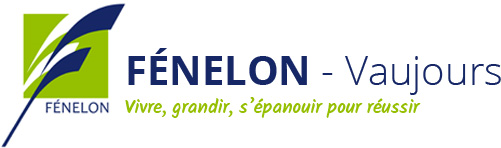 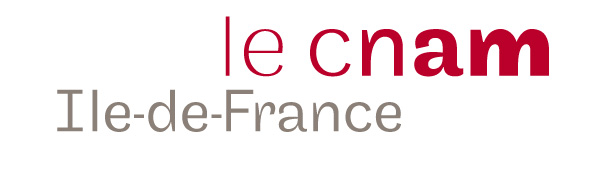 Licence Professionnelle Développement de projets de territoire Responsable de Collectivités Locales,de projets européens, de projets urbains et d'environnementAnnée de formation : 2018/2019Lycée du Paysage et de l’Environnement  -  UFA FENELONA compléter en lettre majuscule lisibleRenseignements individuelsNom : ………………………………………………………………	Prénom : …………………………………………………..………………….Nom de jeune fille : …………………………………….….Date de naissance : /__/__/ /__/__/ /__/__/	Age : …..……………………………………………………………………....Commune ou lieu de naissance	 : ……………………………………………….…………………………………………………………Nationalité : ……………………………………………………………………………………………..……………………………………………………Adresse et contacts Adresse : ………………………………………………………………………………………………………………………………….Code postal : ……………………………………………….…	Ville : ………………………………………………………Téléphone personnel : …………………………………...	Téléphone portable : ……………………………………………………Téléphone parents : .………………………………….……	Email : ……………………………………..@............................Pour information, comment avez-vous connu la Licence Pro « Responsable de Collectivités Locales, de projets européens, de projets urbains et d'environnement » ?……………………………………………………………………………………………………………………………………………………………………INFORMATIONS SUR VOTRE PARCOURSAvez-vous d’ores et déjà une entreprise d’accueil ? Entreprise :	……………………………………….	Maître d’apprentissage : ………………………………..Adresse : …………………………………………………………………………………	Tél : …………………………Pièces à joindre obligatoirement au dossierun CV détaillé (expérience (stage, emploi divers, …), votre formation avec les options choisies, le niveau de maîtrise de langue(s) étrangère(s),…)une lettre de motivation pour intégrer la formation et une autre pour démarcher les entreprisesphotocopie d’une pièce d’identité3 photos d’identités récentesles bulletins scolaires de l’année en cours et de l’année précédente un chèque de 150 euros correspondant aux frais d’inscription à l’examen à établir à l’ordre de « OGEC FENELON ». Ce chèque sera encaissé dès la rentrée du mois d’octobre au début des cours.L’ensemble de votre dossier doit être envoyé par courriel ou voie postale à :cfa@fenelon.frouUFA FENELON1 rue de Montauban93410 VAUJOURSRemarque : l’entrée définitive de cette licence est conditionnée par 3 conditions :l’obtention de l’admissibilité délivrée par le comité de sélection de la Licence Pro (entretien)l’obtention d’un diplôme bac+2la signature d’un contrat d’apprentissageA la réception de ce dossier nous vous contacterons pour  un entretien de motivation. Vos Diplômes (les trois derniers) Vos Diplômes (les trois derniers) Vos Diplômes (les trois derniers) Vos Diplômes (les trois derniers)Mois et année d’obtentionTitre du diplômeOptions choisiesEtablissement (nom + lieu)Vos expériences professionnelles (emplois ou stages)Vos expériences professionnelles (emplois ou stages)Vos expériences professionnelles (emplois ou stages)Vos expériences professionnelles (emplois ou stages)Date Nom de l’entrepriseLieuDescription de l’emploi